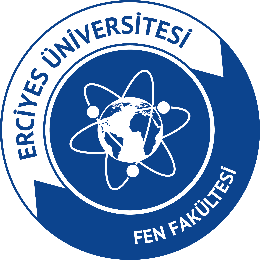 FEN FAKÜLTESİFEN FAKÜLTESİFEN FAKÜLTESİFEN FAKÜLTESİFEN FAKÜLTESİSÜREÇ FORMUSÜREÇ FORMUSÜREÇ FORMUSÜREÇ FORMUSÜREÇ FORMUSÜREÇ BİLGİLERİSÜREÇ BİLGİLERİSÜREÇ BİLGİLERİSÜREÇ BİLGİLERİSÜREÇ BİLGİLERİSÜREÇ BİLGİLERİSÜREÇ BİLGİLERİKODUADIARIZA/ONARIM/BAKIM SÜREÇ BİLGİLERİARIZA/ONARIM/BAKIM SÜREÇ BİLGİLERİARIZA/ONARIM/BAKIM SÜREÇ BİLGİLERİARIZA/ONARIM/BAKIM SÜREÇ BİLGİLERİARIZA/ONARIM/BAKIM SÜREÇ BİLGİLERİARIZA/ONARIM/BAKIM SÜREÇ BİLGİLERİTÜRÜEğitim-Öğretim SüreciEğitim-Öğretim SüreciEğitim-Öğretim SüreciEğitim-Öğretim Süreci Akademik Süreç İdari SüreçKATEGORİSİGRUBUSÜRECİN ÖZET TANIMISÜRECİN ÖZET TANIMISÜRECİN ÖZET TANIMISÜRECİN ÖZET TANIMISÜRECİN ÖZET TANIMISÜRECİN ÖZET TANIMISÜRECİN ÖZET TANIMIGörülen arıza birim/bölüm tarafından Dekanlığa bildirilir. Dekanlığa bağlı teknisyen yapabilirse, teknisyen tarafından arıza giderilir. Dekanlık tarafından giderilemeyecek arızalar Yapı İşleri Teknik Daire Başkanlığına bildirilir. Yapı İşleri Teknik Daire Başkanlığı ilgili teknik elemanı arızanın giderilmesi için görevlendirir. Teknik eleman arıza onarımı ve tadilat işlemini gerçekleştirir.Görülen arıza birim/bölüm tarafından Dekanlığa bildirilir. Dekanlığa bağlı teknisyen yapabilirse, teknisyen tarafından arıza giderilir. Dekanlık tarafından giderilemeyecek arızalar Yapı İşleri Teknik Daire Başkanlığına bildirilir. Yapı İşleri Teknik Daire Başkanlığı ilgili teknik elemanı arızanın giderilmesi için görevlendirir. Teknik eleman arıza onarımı ve tadilat işlemini gerçekleştirir.Görülen arıza birim/bölüm tarafından Dekanlığa bildirilir. Dekanlığa bağlı teknisyen yapabilirse, teknisyen tarafından arıza giderilir. Dekanlık tarafından giderilemeyecek arızalar Yapı İşleri Teknik Daire Başkanlığına bildirilir. Yapı İşleri Teknik Daire Başkanlığı ilgili teknik elemanı arızanın giderilmesi için görevlendirir. Teknik eleman arıza onarımı ve tadilat işlemini gerçekleştirir.Görülen arıza birim/bölüm tarafından Dekanlığa bildirilir. Dekanlığa bağlı teknisyen yapabilirse, teknisyen tarafından arıza giderilir. Dekanlık tarafından giderilemeyecek arızalar Yapı İşleri Teknik Daire Başkanlığına bildirilir. Yapı İşleri Teknik Daire Başkanlığı ilgili teknik elemanı arızanın giderilmesi için görevlendirir. Teknik eleman arıza onarımı ve tadilat işlemini gerçekleştirir.Görülen arıza birim/bölüm tarafından Dekanlığa bildirilir. Dekanlığa bağlı teknisyen yapabilirse, teknisyen tarafından arıza giderilir. Dekanlık tarafından giderilemeyecek arızalar Yapı İşleri Teknik Daire Başkanlığına bildirilir. Yapı İşleri Teknik Daire Başkanlığı ilgili teknik elemanı arızanın giderilmesi için görevlendirir. Teknik eleman arıza onarımı ve tadilat işlemini gerçekleştirir.Görülen arıza birim/bölüm tarafından Dekanlığa bildirilir. Dekanlığa bağlı teknisyen yapabilirse, teknisyen tarafından arıza giderilir. Dekanlık tarafından giderilemeyecek arızalar Yapı İşleri Teknik Daire Başkanlığına bildirilir. Yapı İşleri Teknik Daire Başkanlığı ilgili teknik elemanı arızanın giderilmesi için görevlendirir. Teknik eleman arıza onarımı ve tadilat işlemini gerçekleştirir.Görülen arıza birim/bölüm tarafından Dekanlığa bildirilir. Dekanlığa bağlı teknisyen yapabilirse, teknisyen tarafından arıza giderilir. Dekanlık tarafından giderilemeyecek arızalar Yapı İşleri Teknik Daire Başkanlığına bildirilir. Yapı İşleri Teknik Daire Başkanlığı ilgili teknik elemanı arızanın giderilmesi için görevlendirir. Teknik eleman arıza onarımı ve tadilat işlemini gerçekleştirir.SÜREÇ KATILIMCILARISÜREÇ KATILIMCILARISÜREÇ KATILIMCILARISÜREÇ KATILIMCILARISÜREÇ KATILIMCILARISÜREÇ KATILIMCILARISÜREÇ KATILIMCILARISüreç SahibiSüreç SahibiSüreç SahibiFakülte DekanlığıFakülte DekanlığıFakülte DekanlığıFakülte DekanlığıSüreç SorumlularıSüreç SorumlularıSüreç SorumlularıFakülte Dekanı, Fakülte Sekreteri, Teknik İşler PersoneliFakülte Dekanı, Fakülte Sekreteri, Teknik İşler PersoneliFakülte Dekanı, Fakülte Sekreteri, Teknik İşler PersoneliFakülte Dekanı, Fakülte Sekreteri, Teknik İşler PersoneliPaydaşlarPaydaşlarPaydaşlarİlgili personel ve Yapı İşleri Daire Başkanlığıİlgili personel ve Yapı İşleri Daire Başkanlığıİlgili personel ve Yapı İşleri Daire Başkanlığıİlgili personel ve Yapı İşleri Daire BaşkanlığıSÜREÇ UNSURLARISÜREÇ UNSURLARISÜREÇ UNSURLARISÜREÇ UNSURLARISÜREÇ UNSURLARISÜREÇ UNSURLARISÜREÇ UNSURLARIGirdiler Girdiler Girdiler Arıza talebi Arıza talebi Arıza talebi Arıza talebi KaynaklarKaynaklarKaynaklarÇıktılarÇıktılarÇıktılarÖnceki/Etkilediği SüreçlerÖnceki/Etkilediği SüreçlerÖnceki/Etkilediği SüreçlerİZLEME, ÖLÇME VE DEĞERLENDİRMEİZLEME, ÖLÇME VE DEĞERLENDİRMEİZLEME, ÖLÇME VE DEĞERLENDİRMEİZLEME, ÖLÇME VE DEĞERLENDİRMEİZLEME, ÖLÇME VE DEĞERLENDİRMEİZLEME, ÖLÇME VE DEĞERLENDİRMEİZLEME, ÖLÇME VE DEĞERLENDİRMESüreç Hedefi Süreç Hedefi Süreç Hedefi Süreç Hedefi Arıza ve Onarım İşlerinin YapılmasıArıza ve Onarım İşlerinin YapılmasıArıza ve Onarım İşlerinin YapılmasıPerformans/İzleme GöstergesiPerformans/İzleme GöstergesiPerformans/İzleme GöstergesiPerformans/İzleme GöstergesiArıza Sayısı, Arıza Giderme Oranı, Arıza Giderme SüresiArıza Sayısı, Arıza Giderme Oranı, Arıza Giderme SüresiArıza Sayısı, Arıza Giderme Oranı, Arıza Giderme Süresiİzleme Periyoduİzleme Periyoduİzleme Periyoduİzleme Periyodu1 Yıl 1 Yıl 1 Yıl 